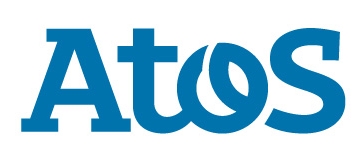 Atos reconnu 'Leader' en gestion des infrastructures informatiques cognitives par NelsonHallParis, 3 juillet, 2018 – Atos, leader international de la transformation digitale, est positionné comme leader en gestion des infrastructures informatiques cognitives (Cognitive IT Infrastructure Management) dans le dernier rapport NEAT (NelsonHall Vendor Evaluation & Assessment Tool) de NelsonHall.Atos soutient les organisations dans leur transformation digitale en leur offrant les outils, services et conseils pour implémenter des infrastructures informatiques et des services novateurs de gestion de l’environnement de travail (Digital Workplace) qui incluent l’utilisation de l’Intelligence Artificielle (IA), les aspects cognitifs, l’apprentissage automatique (Machine Learning) et profond (Deep Learning), les agents virtuels, ou bien encore l’analytique avancée et la robotique.« Atos Codex AI Suite », la nouvelle suite logicielle d'Intelligence Artificielle d’Atos, annoncée aujourd’hui, permet aux entreprises et instituts de recherche de développer, déployer et gérer les applications d'IA. Avec Atos Codex AI Suite, les spécialistes des données disposent désormais d'une solution simple d’utilisation, efficace et rentable pour développer et déployer rapidement des applications d'Intelligence Artificielle, mieux exploiter les données et poursuivre de nouvelles opportunités commerciales. L’offre « Digital Workplace » d’Atos est une véritable solution de bout en bout, et inclut une variété de technologies intelligentes pour améliorer l’expérience utilisateur. Elle comprend notamment l’Assistant Virtuel d’Atos (AVA), qui s’appuie sur l’expertise de Cognitor, spécialiste de l’Intelligence Artificielle, afin d’offrir un service de support aux utilisateurs – améliorant ainsi leur productivité et réduisant les périodes d’inactivité, tout comme les coûts.John Laherty, Senior Research Analyst chez NelsonHall, précise « Atos mène une double démarche de transformation digitale de son infrastructure et de son service de support, afin d’améliorer l’expérience utilisateur et de favoriser l’activité commerciale. Atos inclut désormais des technologies d’automatisation dans l’ensemble  de ses offres standard de gestion des infrastructures. »Peter Pluim, Vice-président exécutif pour la gestion des données et des infrastructures chez Atos, ajoute : « Nous sommes très heureux d’être nommés ‘Leader’ en gestion des infrastructures informatiques cognitives par NelsonHall. Nous offrons des services d’automatisation et de robotique complets qui permettent aux entreprises de diminuer leurs coûts tout en améliorant la qualité de leurs services – et créent de plus une véritable valeur ajoutée en leur permettant d’accéder à des ressources en temps réel. »Pour en savoir plus sur le rapport de NelsonHall, suivez ce lienPour en savoir plus sur les solutions ‘Automatisation et robotique d’Atos, suivez ce lienPour en savoir plus sur les solutions ‘Digital Workplace’ d’Atos, suivez ce lien***A propos d’AtosAtos est un leader international de la transformation digitale avec environ 100 000 collaborateurs dans 73 pays et un chiffre d’affaires annuel de l’ordre de 12 milliards d’euros. Numéro un européen du Big Data, de la Cybersécurité, des supercalculateurs et de l’environnement de travail connecté, le Groupe fournit des services Cloud, solutions d’infrastructure et gestion de données, applications et plateformes métiers, ainsi que des services transactionnels par l’intermédiaire de Worldline, le leader européen des services de paiement. Grâce à ses technologies de pointe et son expertise digitale & sectorielle, Atos accompagne la transformation digitale de ses clients dans les secteurs Défense, Finance, Santé, Industrie, Médias, Énergie & Utilities, Secteur Public, Distribution, Télécoms, et Transports. Partenaire informatique mondial des Jeux Olympiques et Paralympiques, le Groupe exerce ses activités sous les marques Atos, Atos Consulting, Atos Worldgrid, Bull, Canopy, Unify et Worldline. Atos SE (Societas Europea) est une entreprise cotée sur Euronext Paris et fait partie de l’indice CAC 40.A propos de NelsonHallNelsonHall is the leading global analyst firm dedicated to helping organizations understand the ‘art of the possible’ in IT and business services. With analysts in the U.S., U.K., and Continental Europe, NelsonHall provides buy-side organizations with detailed, critical information on markets and vendors (including NEAT assessments) that helps them make fast and highly informed sourcing decisions. And for vendors, NelsonHall provides deep knowledge of market dynamics and user requirements to help them hone their go-to-market strategies. NelsonHall ’s research is based on rigorous, all-original research, and is widely respected for the quality, depth, and insight of its analysis.Contact presseLucie Duchateau | lucie.duchateau@atos.net | +33 7 62 85 35 10 | @Lucie_Duchateau